МБОУ «Зултурганская СОШ»Урок геометрии в 10 классе Тема урока:Учитель математики Манджиева Н.И.2014-2015 уч. годп. Светлый Учитель: Манджиева Н.И.,  МБОУ «Зултурганская СОШ»Предмет: геометрияУчебный план - 6 часов в неделю (из них 3 ч. - алгебра и начала анализа, 2 ч.- геометрия, 1 ч. – факультатив  «Практикум решения задач по математике» (подготовка к ЕГЭ)).Класс: 10Тема: «Теорема о трех перпендикулярах» (с применением методики Укрупнения Дидактических Единиц академика РАН П.М.Эрдниева).Тип урока: комбинированный урок.Цели урока: Дидактическая: введение  понятия расстояния от точки до плоскости; доказательство прямой и обратной  теоремы о трех перпендикулярах (с применением методики академика РАН П.М.Эрдниева); применение теоремы при решении задач.Развивающая: развитие пространственного воображения, памяти, познавательного интереса; вырабатывание  умения анализировать и сравнивать;формирование математической  речи;активация мыслительной деятельности,отработка навыков построения пространственного чертежа к задачам формирование умения сравнивать математические понятия, находить сходства и различия, умения наблюдать, подмечать закономерности, проводить рассуждения по аналогии.Воспитательная: воспитание самостоятельности  в работе; приучение  к эстетическому оформлению записи в тетради, умению выслушивать других;привитие аккуратность и трудолюбие.Оборудование и материалы:  персональный компьютер,  проектор, презентация «Теорема о трех перпендикулярах», доска, цветные мелки, УМК  Атанасян  Л.С. Геометрия 10-11 классы Используемая литератураАтанасян Л.С., Бутузов В.Ф., Кадомцев С.Б., Позняк Э.Г., Киселева Л.С. Геометрия. 10—11 классы: Учебник для общеобразовательных учреждений. М.: Просвещение, 2010.П.М.Эрдниев, Б.П.Эрдниев Укрупнение дидактических единиц в обучении математике. М.: Просвещение, 1986.Зив Б.Г., Мейлер В.М., Баханский В.Ф. Задачи по геометрии для 7—11 классов. М.: Просвещение, 2008.Зив Б. Г. Дидактические материалы по геометрии для 10 класса. М.: Просвещение, 2010.ЗвавичЛ.И., Рязановский А.Р.} Такуш Е.В. Новые контрольные и проверочные работы по геометрии. 10—11 классы. М.: Дрофа, 2008.Смирнова И.М. 150 задач по геометрии в рисунках и тестах. 10—11 классы. М.: Аквариум, 2001В. А. Яровенко  «Поурочные разработки по геометрии 11 класс». М: ВАКО, 2010Этапы урока и их содержаниеДеятельностьДеятельностьЭтапы урока и их содержаниеучителяучащегосяI.Орг. моментОрганизационнаяСообщают об отсутствующихII. Постановка целиСегодня на уроке мы введем понятия расстояния от точки до плоскости, рассмотрим и докажем важнейшую теорему о трех перпендикулярах.
Также сформулируем и докажем обратную теорему.В конце урока решим несколько задач с использованием теоремы о трех перпендикулярах.Сообщает дату проведения урока, тему урока, цель урока.Записывают в тетради.III Актуализация знаний.Устная работа: (слайд презентации № 2)Угол между прямыми равен 900. Как называются такие прямые?Ответ: ПерпендикулярнымиВерно ли утверждение: «Прямая называется перпендикулярной плоскости, если она перпендикулярна некоторой прямой, лежащей в этой плоскости.Ответ: Нет.Продолжите предложение: «Прямая перпендикулярна плоскости, если она …»Ответ: … перпендикулярна двум пересекающимся прямым плоскостиЧто можно сказать о двух прямых, перпендикулярных к одной плоскости?Ответ: эти прямые параллельныДве прямые, перпендикулярные третьей прямой, …Ответ: параллельны друг другуКак определяется расстояние от точки до прямой на плоскости?Ответ: как длина перпендикуляра, опущенного из данной точки на данную прямую.Вспомним, как называются отрезки АН, АМ, НМ, точки Н и М. (слайд № 3)                                 А            АН  ┴ а, Н – основание перпендикуляра                                               АМ- наклонная,     М – основание наклонной                        A                                            МН – проекция наклонной АМ на а          М                         НПроводит беседу.Принимают активное участие в устном опросе.IV. Изучение нового материала.Вводится понятие перпендикуляра к плоскости, наклонной, проекции наклонной на плоскость. (слайд № 4)                                   А                              АН  ┴ α                                                                             Н – основание перпендикуляра                                                                    АМ- наклонная                                                                    М – основание наклонной                                                                    МН – проекция наклонной АМ на                                                                     плоскость α                М                      Н         αПроводит беседу с учащимися, основываясь на их знания планиметрииПринимают активное участие в устном опросе.Докажите, что АН < АМ. Чему равен < МНА? АН  ┴ α , МН ϵ α  =>  АН ┴ МН => < МНА = 900 =>       МНА – прямоугольный  => АН – гипотенуза, МН – катет => АН < АМ.Вывод:  Перпендикуляр, проведенный из данной точки к плоскости, меньше любой наклонной, проведенной из этой же точки к  этой плоскости.  (слайд № 5)Сформулируем одновременно и прямую, и обратную теорему, используя методику УДЕ (укрупнения дидактических единиц):Теорема. Если из некоторой  точки А проведены к плоскости  α перпендикуляр АА1 и наклонная АВ, и в этой плоскости проведена прямая СD, перпендикулярная к , то данная прямая СD соответственно перпендикулярна   к . (слайд 6)                                                 А                                                                                                                                                                                   β                                                                                        C                                         А1                                    В                                                                          D                           α(Красным цветом обозначена прямая теорема, а синим – обратная теорема).  (Слайд № 7)  АА1 ┴ α                                              CD ┴ АВ                                                  CD ┴ А1В      Доказательство: (слайд № 8)                       АА1 ┴ α                                                     CD ϵ α                             CD ┴ АА1                                                  CD ┴ АВ                       CD ┴ β                                                         АВ ϵ β                                                                                             А1В ϵ β                                                                                                                                                                                                                                   CD ┴ А1ВСловесное изложение доказательств обеих теорем, которое также можно записать совместно: (слайд № 9):Так как по условию прямая АА1 перпендикулярна  плоскости α, то она перпендикулярно любой прямой, лежащей в этой плоскости, в частности и  прямой CD.Прямая CD, перпендикулярная двум прямым   , перпендикулярна к плоскости β = (АА1В), образуемой этими прямыми.Но в плоскости β лежит третья , к которой будет перпендикулярна прямая СD.Корректирует рассуждения учащихся.Объясняет, используя презентацию. (слайд презентации № 6).Использует граф-схему (Слайд №7), объясняет условие прямой и обратной теорем. Доказывает прямую теорему (сплошные стрелки красного цвета  в граф-схеме), используя презентацию(Слайд № 8)Учитель при необходимости задает наводящие вопросы.(Слайд № 8)Учащиеся рассуждают, используя знания планиметрии. Самостоятельно делают вывод, сравнивая длину наклонной и перпендикуляра, проведенных из одной точки к данной плоскости.Внимательно слушают объяснение учителя и записывают в тетрадь.Внимательно слушают объяснение учителя и записывают в тетради условия теорем.Учащиеся доказывают  под руководством учителя обратную теорему (пунктирные  стрелки синего  цвета  в граф-схеме). (Слайд № 8)После окончания доказательства обучающиеся отвечают на вопрос: «О каких же трех перпендикулярах идет речь?»V. Формирование умений и навыков учащихся1. Применение знаний в стандартной ситуации.Решение задачи № 145   (самостоятельно).Через вершину А прямоугольного треугольника АВС с прямым углом С проведена прямая AD, перпендикулярная к плоскости треугольника.а) Докажите, что        CВD  прямоугольный.                                                               Dб) Найдите BD, если ВС = а, DC = b.Дано:      АВС – прямоуг.                                                                                 в     С = 900                                                                                 В                                                                   А      АD  ┴  (АВС)                                                                                                                   ВС = а, DC = b                                                         аа) Доказать:    СВD - прямоугольный                б) Найдите BD                                                         СРешение:  а)DA ┴(АВС), DC – наклонная, АС – проекция наклонной DC на плоскость  (АВС).                                                                          ТТП    АВС – прямоуг. =˃ АС (проекция)  ┴  ВС  => DC (наклонная) ┴  ВС =>=>     CВD -  прямоугольный.    б)                                                                     т. Пиф.    1.      CВD -  прямоугольный, ВD – гипотенуза  = >    ВD = √ CD2 + ВС2         ВD = √ b2 +а2      (ед.)                                                         Ответ:      СВD – прямоугольный;                                                                                      ВD = √ b2 + а2      (ед.)Следит за верностью рассуждений учащихся, проверяя ход решения задачи учеником у доски и учеников класса на местах. 1 ученик решает эту задачу самостоятельно.Остальные решают в тетрадях.Проверяют верно ли они решили задачи.VII. Итог урока. Устно:1. Ответить на вопросы:а)  Сравните длины перпендикуляра и  наклонной, проведенных из одной точки к заданной плоскости. б)  Как  формулируется прямая теорема о трех перпендикулярах? Почему она так называется?в)  Как формулируется обратная  теорема о трех перпендикулярах?Как  доказать, что диагональ куба В1D перпендикулярна прямой AC? (слайд № 10).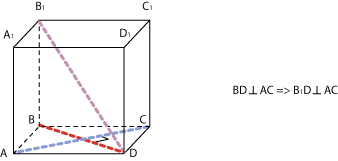 Подводит итог урока, выставляет оценки.Отвечают на вопросыVIII. РефлексияОценивают свою деятельность на уроке. IX.  Домашнее задание. п.19-20,  № 140, № 144 Поясняет домашнее заданиеВнимательно прослушав пояснение учителя, записывают домашнее задание.X. Конец урока